                                                                                                           Утвержден                                                                                       постановлением акимата                                                                                  Павлодарской области                                                                                         от «28» мая 2015 №153/5Регламент государственной услуги
«Предоставление общежития обучающимся в организациях технического и профессионального образования»1. Общие положения1. Государственная услуга «Предоставление общежития обучающимся в организациях технического и профессионального образования» (далее – государственная услуга) оказывается организациями технического и профессионального образования Павлодарской области (далее – услугодатель), имеющими общежития.Прием заявлений и выдача результатов оказания государственной услуги осуществляются на базе учебного заведения технического и профессионального образования.2. Форма оказания государственной услуги: бумажная.3. Результат оказания государственной услуги – направление о предоставлении общежития обучающимся в организациях технического и профессионального образования по форме согласно приложению Стандарта государственной услуги «Предоставление общежития обучающимся в организациях технического и профессионального образования», утвержденного приказом Министра образования и науки Республики Казахстан от 14 апреля 2015 года № 200  (далее – Стандарт).2. Описание порядка действий структурных подразделений(работников) услугодателя в процессе оказания государственной услуги4. Основанием для начала процедуры (действия) по оказанию государственной услуги является заявление услугополучателя с приложением необходимых документов, указанных в пункте  9  Стандарта.5. Содержание каждой процедуры (действия), входящей в состав процесса оказания государственной услуги, длительность и последовательность ее выполнения, в том числе этапы прохождения процедур (действий):1) сотрудник учебной части услугодателя осуществляет прием и регистрацию полученных от услугополучателя документов, сверяет копии с оригиналами документов, возвращает оригиналы услугополучателю и передает на рассмотрение руководителю услугодателя (не более 15 минут);2) руководитель услугодателя рассматривает и определяет ответственного исполнителя (2 рабочих дня);3) ответственный исполнитель услугодателя оформляет проект направления о предоставлении общежития, направляет на рассмотрение и подписание руководителю (3 рабочих дня);4) руководитель услугодателя рассматривает проект направления, подписывает и направляет в учебную часть (3 рабочих дня);5) сотрудник учебной части услугодателя регистрирует направление и выдает результат государственной услуги услугополучателю (не более 30 минут).6. Результат оказания государственной услуги – направление о предоставлении общежития обучающимся в организациях технического и профессионального образования по форме согласно приложению Стандарта.3. Описание порядка взаимодействия структурных подразделений (работников) услугодателя в процессе оказания государственной услуги7. Перечень структурных подразделений (работников) услугодателя, которые участвуют в процессе оказания государственной услуги:1) сотрудник учебной части  услугодателя;2) руководитель услугодателя;3) ответственный исполнитель услугодателя.8. Описание последовательности процедур (действий) между структурными подразделениями (работниками) с указанием длительности каждой процедуры (действия) сопровождается в справочнике бизнес процессов оказания государственной услуги согласно приложению к настоящему регламенту.4. Описание порядка взаимодействия с Государственной корпорацией,
а также порядка использования информационных систем
в процессе оказания государственной услуги      	9. Согласно стандарту, государственная услуга не оказывается через некоммерческое акционерное общество "Государственная корпорация "Правительство для граждан" и веб-портал "электронного правительства".Справочник бизнес-процессов оказания государственной услуги«Предоставление общежития обучающимся в организациях технического и профессионального образования»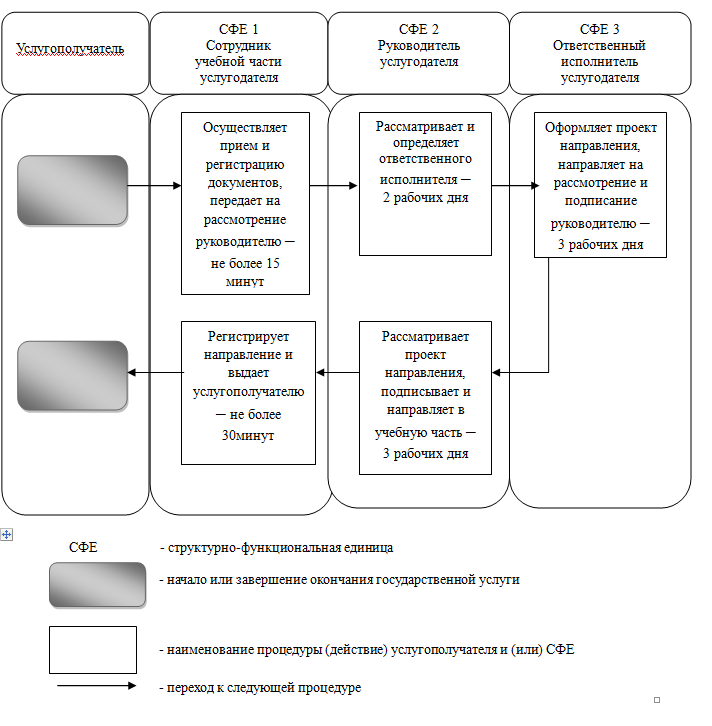 Приложение к регламенту государственной услуги
«Предоставление общежития обучающимся в организациях технического и профессионального образования»